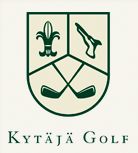 Kytäjä Club Tour 2012 - KilpailukutsuKilpailupaikka ja aikaKytäjä Club Tour (KCT) on koko kauden kestävä kilpailusarja Kytäjä Golf ry:n jäsenille. Sarja käynnistyy Avajaiskilpailusta (12.5.2012) ja päättyy jännittävään finaaliin, Tour Championship’iin 22.9.2012.Lähes kaikista Kytäjällä kauden aikana järjestettävistä seurakilpailuista voi saada KCT -pisteitä. Pisteitä kertyy myös ennalta ilmoitetuista avoimista kilpailuista, jotka pelataan Kytäjän kentillä.Pelattavat osakilpailutKCT:n kilpailutoimikunta on julkaissut tarkemman kalenterin osakilpailuista kilpailutoimikunnan kotisivuilla (ks. Kytäjän Kilpailut).Osanottooikeus ja osallistuminenKCT -kilpailusarjaan voivat osallistua kaikki Kytäjä Golf ry:n jäsenet.Mihin tahansa KCT -sarjan osakilpailuun osallistumalla osallistut myös KCT -sarjaan, mutta voit myös ilmoittaa sarjan järjestäjille tai caddiemasterille, mikäli et halua osallistua sarjaan, niin nimesi poistetaan KCT Order of Merit -arvolistalta.KilpailumuotoKCT -sarjaan kuuluu monipuolinen valikoima sekä henkilökohtaisia että joukkuekilpailuja, tasoituksin ja ilman tasoituksia, lyöntipelinä, pistebogey’na ja reikäpelinä erillisen kilpailuohjelman mukaisesti.Osakilpailuissa menestyneet saavat sijoitustensa perusteella KCT -pisteitä. Säännönmukaisesti kymmenen (10) parasta saa pisteitä erillisen pistetaulukon mukaan. Kilpailuissa, joissa pelaat osana joukkuetta – esim. 2:n, 3:n tai 4 pelaajan joukkue – joukkue saa KCT -pisteet sijoituksensa perusteella ja saadut pisteet jaetaan tasan joukkueen jäsenten kesken.Ilmoittautuminen Sarjaan osallistuminen ei edellytä erillistä ilmoittautumista.Mikäli et halua osallistua sarjaan, ilmoita siitä caddiemasterille (puh. 019 456 5700, tai sähköpostilla caddiemaster@kytajagolf.fi) tai KCT:n kilpailutoimikunnalle joko ennen Avajaiskilpailua tai milloin tahansa kauden aikana.KilpailumaksuKCT-sarjaan osallistuminen on maksutonta.PalkinnotKilpailun viisi parasta palkitaan kauden päätöskilpailun yhteydessä 6.10.2012 Tourin voittaja saa lisäksi määräajaksi haltuunsa ikuisesti kiertävän kiertopalkinnon, Kytäjä Club Tour -pokaalin.YhteystiedotLisätietoja antaa kilpailun johtaja Timo Rikkonen (puh: 050 - 5495 279 tai sähköposti: timo.rikkonen@sampo.fi). Voit kysyä lisätietoa myös muilta KCT:n kilpailutoimikunnan jäseniltä (Andy Fowlie ja Markku Nokso-Koivisto).LisätiedotKytäjä Club Tourin osakilpailut ja tarkemmat säännöt sekä ajantasainen Order of Merit -lista ovat nähtävillä Kytäjän Kilpailut -sivustolla sekä klubitalon ilmoitustaululla.